Steady-State Reactive Power (SSRP)System Services Test ProcedureInterconnectorUnit NameDISCLAIMER: This Document contains information (and/or attachments) which may be privileged or confidential. All content is intended solely for the use of the individual or entity to whom it is addressed. If you are not the intended recipient please be aware that any disclosure, copying, distribution or use of the contents of this message is prohibited. If you suspect that you have received this Document in error please notify EirGrid or its subsidiaries immediately. EirGrid and its subsidiaries do not accept liability for any loss or damage arising from the use of this document or any reliance on the information it contains or the accuracy or up to date nature thereof. Use of this document and the information it contains is at the user’s sole risk. In addition, EirGrid and its subsidiaries strongly recommend that any party wishing to make a decision based on the content of this document should not rely solely upon data and information contained herein and should consult EirGrid or its subsidiaries in advance.Further information can be found at: http://www.eirgridgroup.com/legal/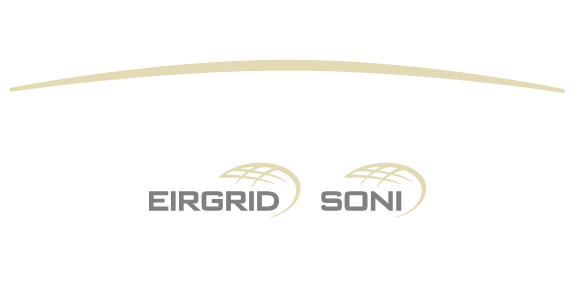 Document Version HistoryRevision 3.0 published 12th November 2019IntroductionThe Unit shall submit the latest version of this test procedure as published on the EirGrid or SONI websites.All yellow sections shall be filled in before the test procedure will be approved. All grey sections shall be filled in during testing. If any test requirements or steps are unclear, or if there is an issue with meeting any requirements or carrying out any steps, please contact generator_testing@eirgrid.com or  generator_testing @soni.ltd.ukOn the day of testing, suitably qualified technical personnel are required on site to assist in undertaking the tests. The personnel shall have the ability to:Set up and disconnect the control system and instrumentation as required; Ability to fully understand the Unit’s function and its relationship to the System;Liaise with NCC, CHCC as required;Mitigate issues arising during the test and report on system incidents.The availability of personnel at NCC, CHCC will be necessary in order to initiate the necessary instructions for the test. NCC, CHCC will determine:If network conditions allow the testing to proceed.Which tests will be carried outWhen the tests will be carried out. On completion of this test, the following shall be submitted to generator_testing@eirgrid.com or  generator_testing @soni.ltd.uk:AbbreviationsNCC		National Control CentreCHCC		Castlereagh House Control CentreSSRP		Steady-State Reactive PowerMVAr		Mega Volt Ampere – reactiveMW		Mega Watt TSO		Transmission System OperatorMEC		Maximum Export CapacityMIC		Maximum Import CapacitykV		kilovoltHz		Hertz – unit of frequencySVC		Static Var compensatorQrange, Import 	Maximum MVAr range (leading and lagging) at the connection point when importing.Qrange, Export 	Maximum MVAr range (leading and lagging) at the connection point when exporting.Prange, Import	Active power range (from Registered MW Minimum to Registered MW Maximum) at the connection point when exporting.Prange, Export	Active power range (from Registered MW Minimum to Registered MW Maximum) at the connection point when exporting.PMax Export	Registered Export Capacity (MW) at connection point.PMin Export	Minimum Export Load (MW) at connection point.PMax Import	Registered Import Capacity (MW) at connection point.PMin Import	Minimum Import Load (MW) at connection point. QMax, Import	Maximum Lagging MVAr achieved at the connection point when importing.QMax, Export	Maximum Lagging MVAr achieved at the connection point when exporting.QMin, Import	Minimum Leading MVAr achieved at the connection point when importing.QMin, Export	Minimum Leading MVAr achieved at the connection point when exporting.Unit DATA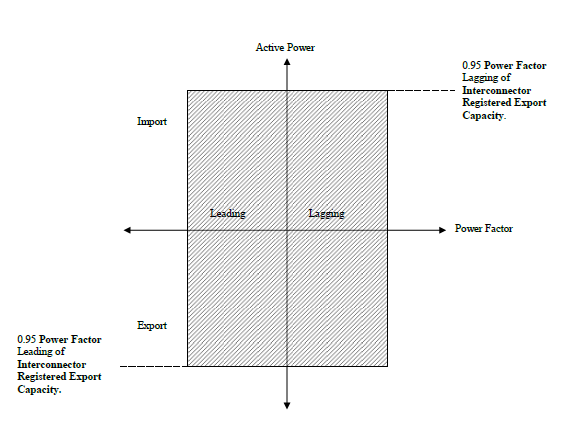 System ServicesThe definitions referenced in this document are for indicative purposes only. In the event of inconsistency between the definitions in this document and those in the DS3 System Services Agreement, the definitions in the DS3 System Services Agreement shall prevail.Steady-State Reactive PowerSSRP is defined as the dispatchable reactive power range (QRange) in MVAr that can be provided across the full range of active power output (PRange). Reactive Power Factor calculation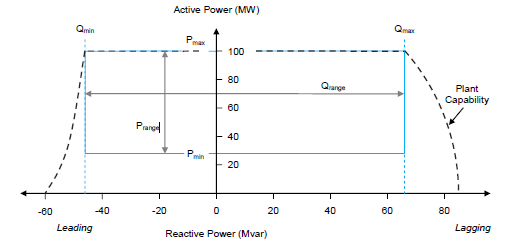 Figure : Example graph showing the P and Q ranges. Min Load is shown as the bottom blue line (Pmin).Site safety requirementsThe following is required for the EirGrid, SONI witness to attend site: Test Purpose and pre conditions Test PurposeThis test is to demonstrate the capability of the reactive power curve for the unit. The test will verify the following values: Import ModePMin Import, QMin LeadingPMax Import , QMin LeadingPMax Import , QMax LaggingPMin Import, QMax LaggingExport ModePMin Export, QMin LeadingPMax Export , QMin LeadingPMax Export , QMax LaggingPMin Export, QMax LaggingPre ConditionsShould “No” be answered to any of the following, contact the EirGrid, SONI Test Coordinator and agree next steps in advance of making any corrective actions.Instrumentation and onsite data trendingAll of the following trends shall be recorded by the Unit during the test. Failure to provide any of these trends will result in test cancellation.Test StepsThe sequence of the tests may vary due to system conditions and shall be agreed and updated within the procedure based on EirGrid, SONI feedback.PMin Import, QMin LeadingPMax Import, QMin LeadingPMax import, QMax laggingPMin Import, QMax LaggingPMin Import, QMin LeadingPmax Export, Qmin leadingPmax Export, Qmax LaggingPMin Import, QMax LaggingComments and Sign-offVersionDateCommentNameCompany0.1Insert DateMinor version (v0.1) - First submission for review and approvalInsert NameUnit Company Name1.0Insert DateRevised to version 1.0 following approval by EirGrid, SONI. Insert NameUnit Company NameSubmissionTimelineA scanned copy of the test procedure, as completed and signed on site on the day of testing1 working dayTest data in CSV or Excel format1 working dayTest report10 working daysUnit test coordinatorUnit to Specify Name, Company and contact details.Unit nameName:_________Unit connection pointHV Bushings of T101 in XX 110kV stationUnit connection voltage________kVInterconnector registered import capacity___________MWInterconnector registered export capacity___________MWInterconnector minimum import load___________MWInterconnector minimum export load___________MWContracted MEC___________MWContracted MIC___________MWInstalled plantName: __________________MVA Name: __________________MWMode of operation Import / ExportSVCPersonal Protective Equipment RequirementsSite Safety bootsHard Hat with chin strapHi VisArc Resistive clothingSafety GlassesGlovesSafe PassYes / NoYes / NoYes / NoYes / NoYes / NoYes / NoYes / NoSite Induction requirementsYes / No (If Yes, Unit to specify how and when the induction shall carried out)Any further informationUnit to specifyNo.ConditionsCheck on day of test1Test Profiles have been submitted and approved by near time.Yes/No2Frequency Response mode On / Off.Yes/No3Unit is on load and stable in agreement with NCC, CHCC.Yes/No4Normal start up support auxiliary systems are aligned and in service.Yes/No5Grid Connected Transformer Tap rangeTap range: ____ to ____6Size of MVAr step changes agreed with NCC/ CHCC Transmission Desk (e.g. 5 MVAr)____ MVAr7Required signals, as described in section 8 are available.Yes/NoNo.Data Trending and RecordingResolutionCheck On Day Of Test1Active power at Connection (MW)Unit to specify, 1s or as agreed with TSOYes/No2Reactive power at Connection point (MW)Unit to specify, 1s or as agreed with TSOYes/No3System Voltage Unit to specify, 1s or as agreed with TSOYes/No4System FrequencyUnit to specify, 1s or as agreed with TSOYes/No5Other signals as required by the unit or by generator_testing@eirgrid.com or  generator_testing @soni.ltd.uk.Unit to specifyYes/No6Alarm/Event pageScreenshot alarms/events for duration of the test. Screenshot alarms/events for duration of the test. 7Generator Overview ScreenScreenshot at appropriate milestones during the test i.e. Before, during at regular intervals and after test from generator overview page on DCSScreenshot at appropriate milestones during the test i.e. Before, during at regular intervals and after test from generator overview page on DCSStep No.ActionTimeComments1Unit operator begins data recording for all trends noted in Section 8.2Unit operator contacts NCC, CHCC and requests permission to begin test and a dispatch instruction to [insert PMin Import]MW..Import Capacity: ____ MW3Unit operator receives instruction, dispatches the Unit to [insert PMin Import]MW and allows the Unit to stabilise for 10 mins.4With the Unit at [insert PMin Import] the Unit operator contacts NCC, CHCC and requests permission to adjust the Leading (exporting) MVARs to the rated value for the Interconnector. The Unit Operator shall allow the Unit to stabilise for each change of state.Agreed MVAr steps agreed with NCC, CHCC:__________Achieved Max Lagging MVAr: ________5With the Unit is stabilised at maximum lagging (exporting) MVARs and [insert PMin Import]MW, run for a minimum of 30 minutes.Start time: _____End time: ______6Unit operator contacts NCC, CHCC and informs them that the test is completed.Unit operator agrees MVAr dispatch with NCC, CHCC before proceeding to the next test. 7Unit operator ends data recording for all trends noted in section 8.1Unit operator begins data recording for all trends noted in Section 8.2Unit operator contacts NCC, CHCC and requests permission to begin test and a dispatch instruction to Maximum MW Import.Registered Import Capacity: ____ MW3Unit operator receives instruction, dispatches the Unit to Maximum MW Import and allows the Unit to stabilise for 10 mins.4With the Unit at Registered Capacity the Unit operator contacts NCC, CHCC and requests permission to adjust the Leading (importing) MVARs to the rated value for the Interconnector. The Unit Operator shall allow the Unit to stabilise for each change of state.Agreed MVAr steps agreed with NCC, CHCC:__________Achieved Max Import Power: ______Achieved Min Leading MVAr: ________5With the Unit stabilised at maximum Leading (importing) MVARs and Registered Capacity, run for a minimum of 30 minutes.Start time: _____End time: ______6Unit operator contacts NCC, CHCC and informs them that the test is completed.7Unit operator ends data recording for all trends noted in section 8.1Unit operator begins data recording for all trends noted in Section 8.2Unit operator contacts NCC, CHCC and requests permission to begin test and a dispatch instruction to Maximum MW Import Capacity.Registered Import Capacity: ____ MW3Unit operator receives instruction, dispatches the Unit to Maximum MW Import Capacity and allows the Unit to stabilise for 10 mins.4With the Unit at Registered Capacity the Unit operator contacts NCC, CHCC and requests permission to adjust the Lagging (exporting) MVARs to the rated value for the Interconnector. The Unit Operator shall allow the Unit to stabilise for each change of state.Agreed MVAr steps agreed with NCC, CHCC:__________Achieved Max Import Power: ________MWAchieved Max Lagging MVAr: ________MVAr5With the Unit is stabilised at maximum Lagging (exporting) MVARs and Registered Capacity, run for a minimum of 30 minutes.Start time: _____End time: ______6Unit operator contacts NCC, CHCC and informs them that the test is completed.7Unit operator ends data recording for all trends noted in section 8.1Unit operator begins data recording for all trends noted in Section 8.2Unit operator contacts NCC, CHCC and requests permission to begin test and a dispatch instruction to [insert PMin Export]MW.Import Capacity: ____ MW3Unit operator receives instruction, dispatches the Unit to [insert PMin Export]MW and allows the Unit to stabilise for 10 mins.4With the Unit at Minimum Load Capacity, the Unit operator contacts NCC, CHCC and requests permission to adjust the Leading (importing) MVARs to the rated value for the Interconnector.The Unit Operator shall allow the Unit to stabilise for each change of state.Agreed MVAr steps agreed with NCC, CHCC:__________Achieved Min Active Power: ______Achieved Max Lagging MVAr: ________5With the Unit is stabilised at maximum Leading (importing) MVARs and Registered Capacity, run for a minimum of 30 minutes.Start time: _____End time: ______6Unit operator contacts NCC, CHCC and informs them that the test is completed.7Unit operator ends data recording for all trends noted in section 8.Step No.ActionTimeComments1Unit operator begins data recording for all trends noted in Section 8.2Unit operator contacts NCC, CHCC and requests permission to begin test and a dispatch instruction to 0 MW Import Capacity.Import Capacity: ____ MW3Unit operator receives instruction, dispatches the Unit to [insert PMin import]MW and allows the Unit to stabilise for 10 mins.4With the Unit at 0 MW Import Capacity the Unit operator contacts NCC, CHCC and requests permission to adjust the Leading (exporting) MVARs to the rated value for the Interconnector. The Unit Operator shall allow the Unit to stabilise for each change of state.Agreed MVAr steps agreed with NCC, CHCC:__________Achieved Max Lagging MVAr: ________5With the Unit is stabilised at maximum lagging (exporting) MVARs and 0 MW Import Capacity, run for a minimum of 30 minutes.Start time: _____End time: ______6Unit operator contacts NCC, CHCC and informs them that the test is completed.Unit operator agrees MVAr dispatch with NCC, CHCC before proceeding to the next test. 7Unit operator ends data recording for all trends noted in section 8.1Unit operator begins data recording for all trends noted in Section 8.2Unit operator contacts NCC, CHCC and requests permission to begin test and a dispatch instruction to Registered MW Export.Export Capacity: ____ MW3Unit operator receives instruction, dispatches the Unit to Registered MW Export and allows the Unit to stabilise for 10 mins.4With the Unit at Registered Capacity the Unit operator contacts NCC, CHCC and requests permission to adjust the Leading (importing) MVARs to the rated value for the Interconnector. The Unit Operator shall allow the Unit to stabilise for each change of state.Agreed MVAr steps agreed with NCC, CHCC:__________Achieved Max Export Power: ______Achieved Min Leading MVAr: ________5With the Unit stabilised at Minimum Leading (importing) MVARs and Registered Capacity, run for a minimum of 30 minutes.Start time: _____End time: ______6Unit operator contacts NCC, CHCC and informs them that the test is completed.7Unit operator ends data recording for all trends noted in section 8.1Unit operator begins data recording for all trends noted in Section 8.2Unit operator contacts NCC, CHCC and requests permission to begin test and a dispatch instruction to Registered MW Export.Export Capacity: ____ MW3Unit operator receives instruction, dispatches the Unit to Registered MW Export and allows the Unit to stabilise for 10 mins.4With the Unit at Registered Capacity the Unit operator contacts NCC, CHCC and requests permission to adjust the Lagging (Exporting) MVARs to the rated value for the Interconnector. The Unit Operator shall allow the Unit to stabilise for each change of state.Agreed MVAr steps agreed with NCC, CHCC:__________Achieved Max Export Power: ______Achieved Max Lagging MVAr: ________5With the Unit stabilised at maximum Lagging (Exporting) MVARs and Registered Capacity, run for a minimum of 30 minutes.Start time: _____End time: ______6Unit operator contacts NCC, CHCC and informs them that the test is completed.7Unit operator ends data recording for all trends noted in section 8.1Unit operator begins data recording for all trends noted in Section 8.2Unit operator contacts NCC, CHCC and requests permission to begin test and a dispatch instruction to [insert PMin import]MW.Import Capacity: ____ MW3Unit operator receives instruction, dispatches the Unit to 0 MW Export Capacity and allows the Unit to stabilise for 10 mins.4With the Unit at Minimum Load Capacity, the Unit operator contacts NCC, CHCC and requests permission to adjust the Leading (importing) MVARs to the rated value for the Interconnector.The Unit Operator shall allow the Unit to stabilise for each change of state.Agreed MVAr steps agreed with NCC, CHCC:__________Achieved Min Active Power: ______Achieved Max Lagging MVAr: ________5With the Unit is stabilised at maximum Leading (importing) MVARs and Registered Capacity, run for a minimum of 30 minutes.Start time: _____End time: ______6Unit operator contacts NCC, CHCC and informs them that the test is completed.7Unit operator ends data recording for all trends noted in section 8.Comments: Unit Witness signoff that this test has been carried out according to the test procedure, above.Signature: __________________________________                            Date  / Time: ____________________EirGrid, SONI Witness signoff that this test has been carried out according to the test procedure, above.Signature: __________________________________                            Date  / Time: ____________________